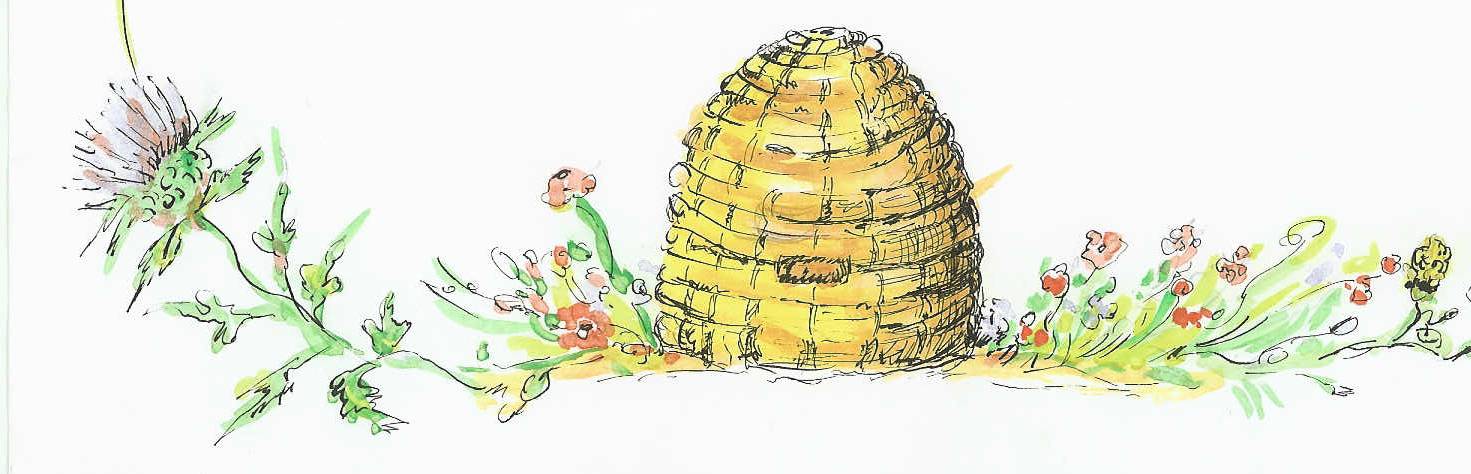 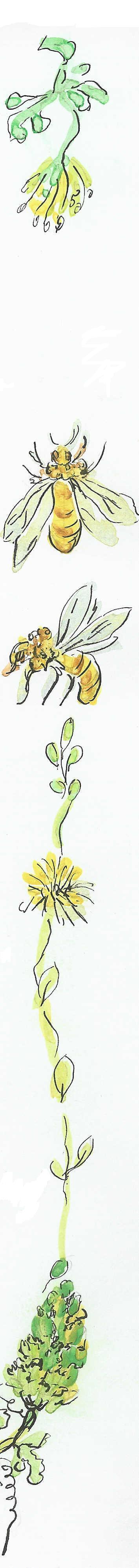 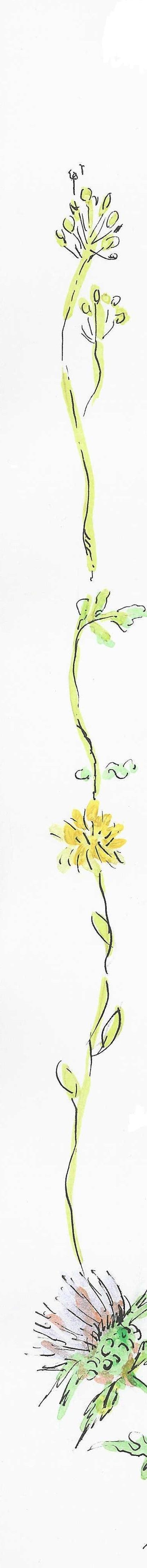 dlaWojewódzkiego Związku 
Pszczelarskiego w Lublinieza wsparcie finansoweXXII Konkursu Łasuchapod hasłem: "Miodowo-smacznie i zdrowo"Komisja KonkursowaPszczela Wola, 21 kwietnia 2022